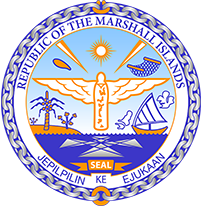 Republic of the Marshall Islands STATEMENT by Mr. Samuel K Lanwi Jr. Deputy Permanent Representative38th Session, Universal Periodic Review 5 May 2021GenevaInteractive Dialogue: BelgiumCheck against deliverySpeaking time: 55 secondsThank you, Madam President,The Republic of the Marshall Islands warmly welcomes the delegation of Belgium and thanks them for their report.We commend Belgium on its efforts towards improving the rights of disabled persons, including through the establishment of measures regarding their employment.  We are pleased to note the efforts made to improve child rights, including the measures taken to combat violence against children. We particularly welcome the focus on eradicating child poverty included in the Federal Anti-Poverty Plan.We offer the following recommendations for Belgium’s consideration:Establish clear human rights-based criteria to ensure that the Paris Agreement targets are implemented.Develop a national plan of action to reduce greenhouse gas emissionsTake additional measures to increase the employment rate of persons with disabilities, especially disabled women.In closing, we wish the delegation of Belgium every success during this third UPR cycle.Kommol tata and I thank you.